                                                       Общешкольное мероприятие                                                      « Терроризм угроза обществу»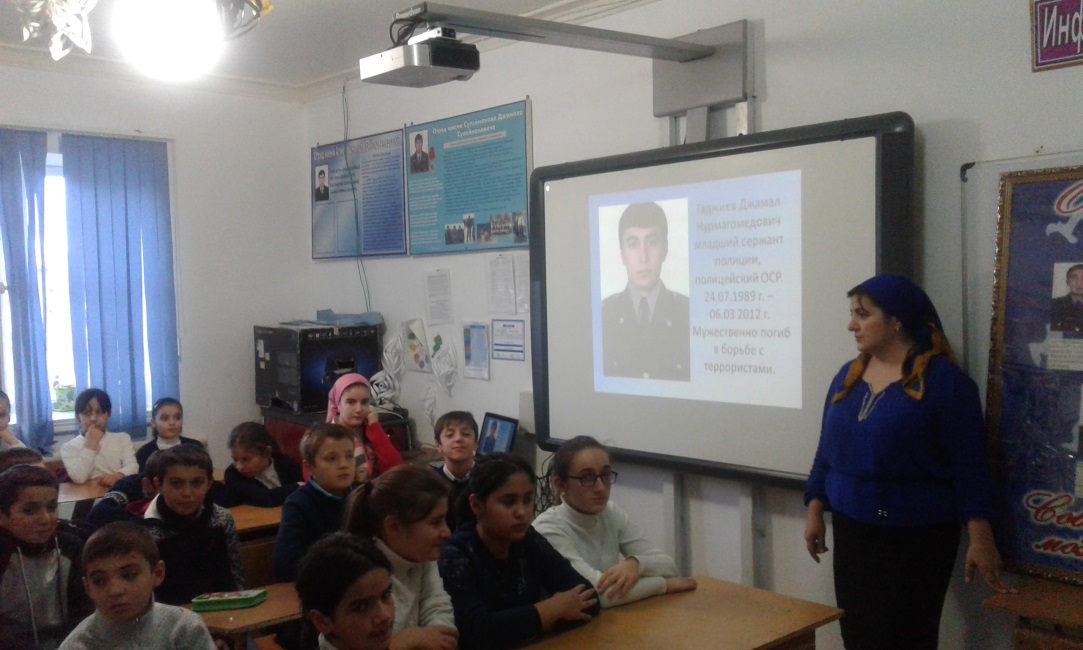 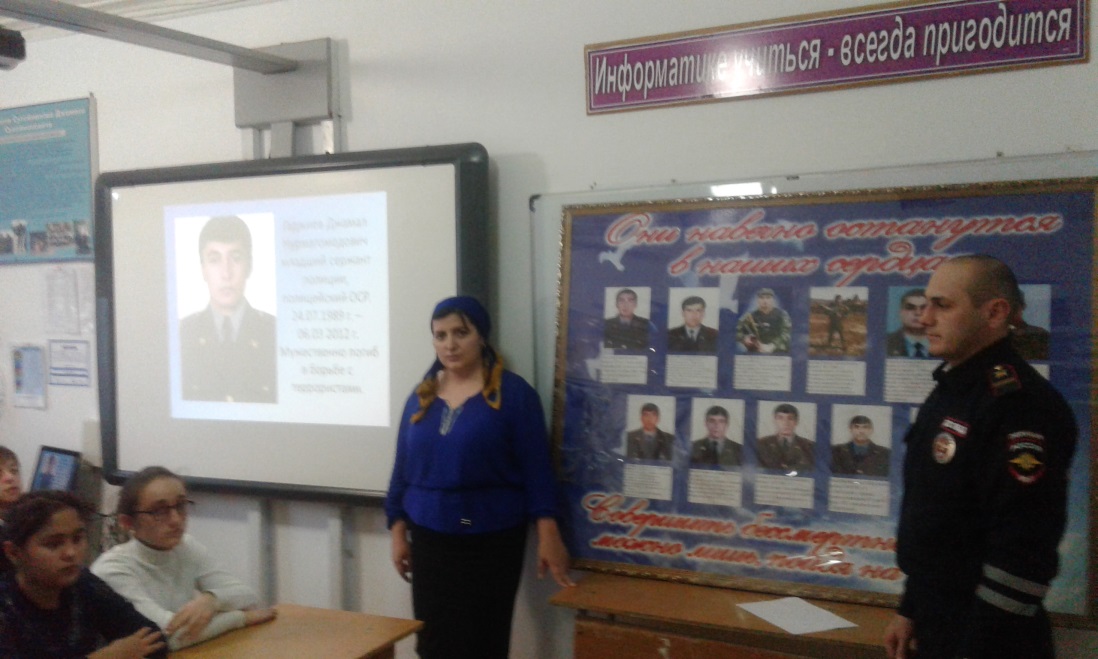 